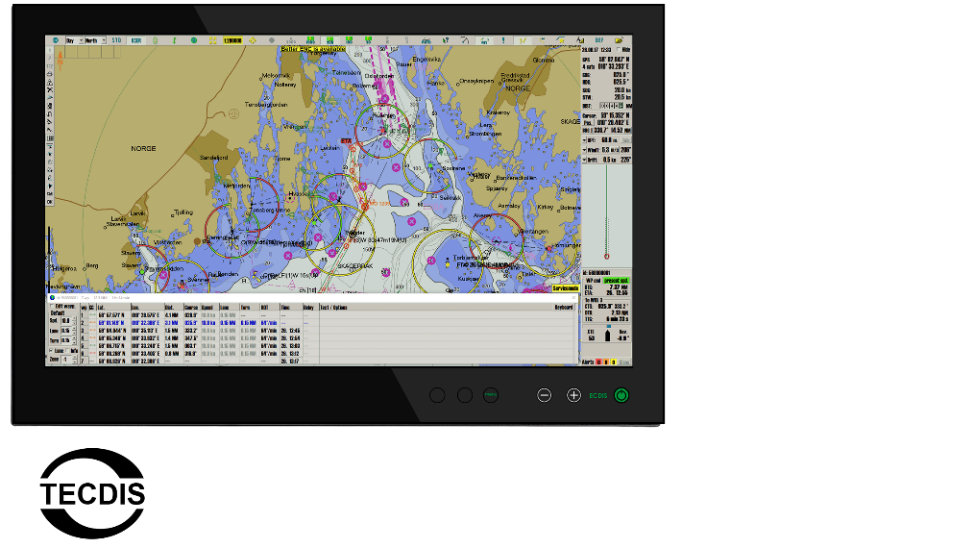 TECDIS 2424 is an all-in one ECDIS computer.It is type-approved according to IMO regulations, allowing paperless navigation.The integrated design makes it perfect for retrofit installation.Standards complianceTECDIS 2424 conforms to the following standards:  Marine Equipment Directive 2014/90/EU of the EC council.General specificationsEquipment ListStandardComputer, HD 24T21 MEC or EECTECDIS code plugAccessories BoxTECDIS Installation ManualTECDIS User GuideUSB extension cable 1.0mCD-bagDriver CD from Hatteland Chart database DVD C-Map Professional+Chart database DVD C-Map CAESTECDIS Service Key (USB memory stick)AC power cables 220 VAC/50Hz euro type F and 115 VAC/60Hz US type B power cableCherry G84-4100LCMGB-2, keyboardLogitech TrackMan Marble ELK, mouseDeclaration of ConformityOptionsMounting brackets incl. screws for console mountMounting brackets incl. screws for table mountExternal CD/DVD-drive via USBTelko Alarm Interface TEA-01Navtex, TECDIS SW option programmed in code plugWeather overlay, TECDIS SW option programmed in code plugPiracy overlay, TECDIS SW option programmed in code plugDocument revision history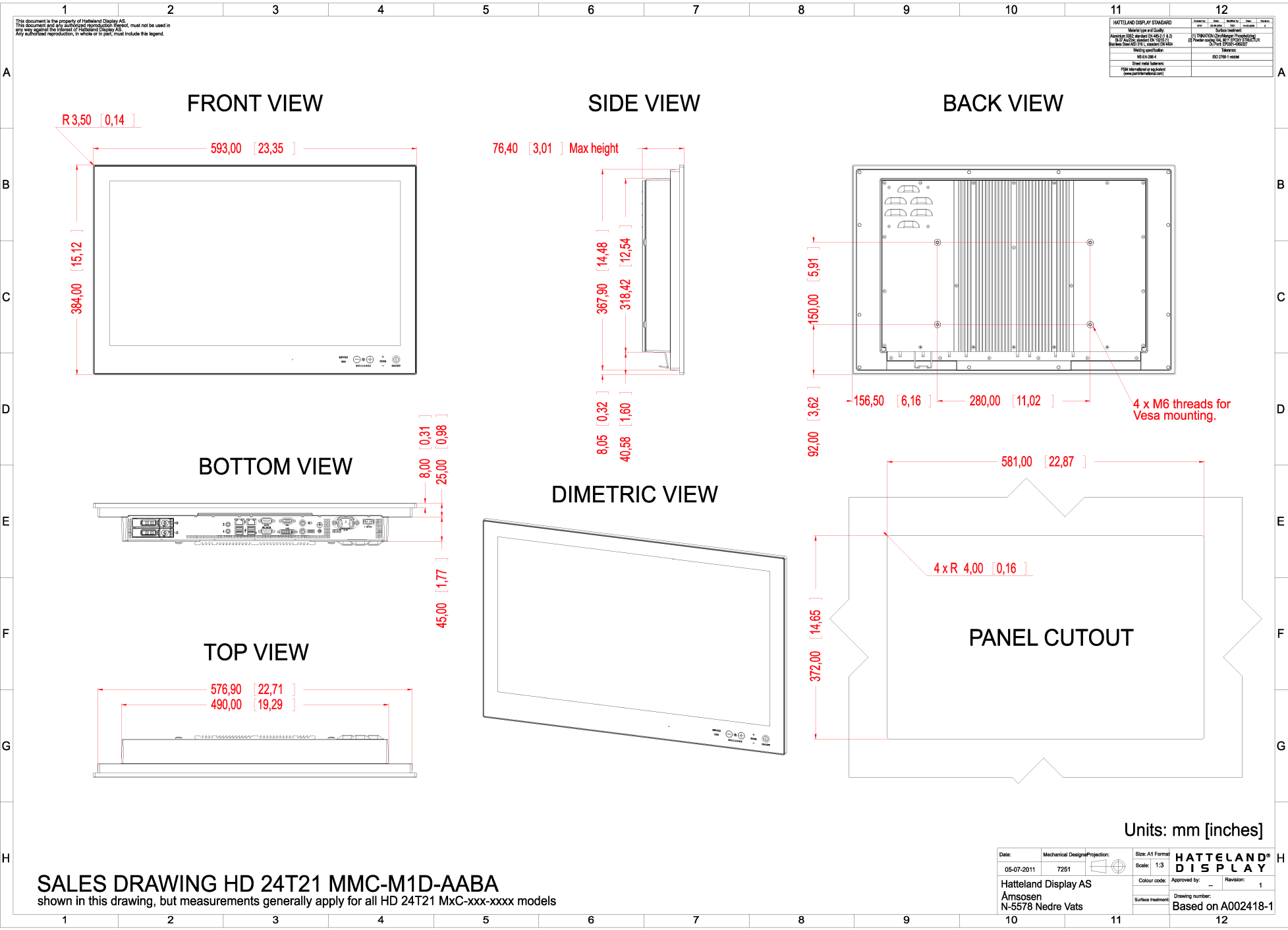 Regulation (EU) 2018/773:Item No. MED/4.30SOLAS 74 as amendedRegulations V/18, V/19 & X/3IMO ResolutionsA.694(17)MSC.36(63)MSC.97(73)MSC.191(79)MSC.232(82)MSC.302(87)IMO CircularsMSC.1/Circ 1503IEC StandardsPerformance testing – IEC 61174 (2015)Performance testing, presentation – IEC 62288 (2014)Environmental testing – IEC 60945 (2002)Serial interface testing – IEC 61162 (2010)Usable ChartsS-57 ed.3S-63 (including Primar and AVCS)CM-93/3 (C-Map ENC / ENC+ / CAES / Professional+)Display24-inch TFT LED display with Full HD resolution. Integrated in the unit.Operating systemWindows 7 32-bit, EnglishProcessorIntel Celeron P4505 – 1.86GhzChipsetIntel BD82QM57Memory (RAM)2 GBStorage 80 GB SSD (approximately 50GB free)Display of dataOwn Ship:GPS Position, COG, HDG, SOG, STWRoute:Active route name, DTG, ETA, and CTS-, DTG-, TTG to selected WP ARPA targets:BRG, DIST, COG, SOG, POS
User selectable: ARPA Target color, ARPA target track color, «Save» ARPA target track.Others:EBL, VRM, EBL list, Parallel index lines, Cursor position, True or relative cursor bearingMaritime CalculationCan calculate Range/Bearing to or from a position, with Rhumb-line or Great Circle routes, distances selectable in meters or NM. TTG, ETA, datum conversionRoute navigation monitoringOff track, Waypoint, Arrival, Grounding, DepthAlarmsOff track, Index Lane, Channel limit, Waypoint approach, Depth, Non ENC dangers, Restricted Areas, Cautions Areas, Possible danger, Harbour ModeOther FunctionsSingle click chart update, Night/Day presentation, ARPA-/radar target and -bearing display #1, ARPA-/radar target and -bearing display #2, MOB, SAR, Log book w/replay functionality, docking Conning display, Tooltip, User defined chart presentation, easy transfer of installed configuration to replacement cold standby unit, easy screen dump facility when in navigation mode.Other featuresAutopilot outputOutput of: APB, RMB, RMC,RTEPresentation ModesType approval for installation with Raytheon Anschütz NP 5500 autopilotRadar Overlay (option)Display of radar echoes from any Furuno radarSeismic streamers (option)Streamer configuration with up to 24 streamers displayed graphically in chart.1-click chart loadingAvailable for charts from the following providers:Navtor, ChartCo, Nautisk ForlagNavtex (option)Connects to all Navtex receivers sending in the NRX format. You can display navtex messages with position references.Weather overlay (option)Advanced weather overlay feature using top quality commercial maritime weather forecast data available as a subscription service from C-Map.Piracy overlay (option)Piracy Information is available as an overlay on top of C-MAP charts in OceanView. The C-Map OceanView navigation planning tool visualizes information to help navigators and operators identify, understand and manage risks posed by maritime crime.AIO overlayShow Temporary and Preliminary Notices as an overlay on the chart, with the Admiralty Information Overlay (AIO) service by UKHO. HW ConnectionsNo. of serial ports1x RS 232 (non-isolated)1x RS422/485 (non-isolated)4x NMEA RS422 (with phoenix 5-pin connectors)Monitor1x DVI and 1 ea. VGA (DB15F)Ethernet2x 10/100Mbps (RJ-45)USB ports3x USB 2.0 ports1x USB 1.1 portKeyboard port1x PS/2 (Standard PS/2 mini DIN connector)Audio ports1x Mic. in (3.5mm jack)1x Line in (3.5mm jack)1x Line out (3.5mm jack)Power SupplyPower supplyMultipower - 115 to 230 VAC, 50 ~ 60 Hz + 24 VDCMultipower - 115 to 230 VAC, 50 ~ 60 Hz + 24 VDCPower cons. max125W125WPower cons. typ.50W50W1.022nd August 2013Initial releaseCato Haugland2.004th January 2018Second release. Completely rewritten.Cato Haugland3.020th August 2018Third release. Updated technical drawing presentation and template design.Cato Haugland